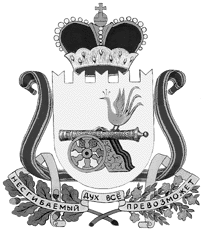 администрация муниципального образования«Вяземский район» смоленской областираспоряжениеот 07.05.2019 № 194-рВ соответствии с п.5 ст. 264.2 Бюджетного кодекса Российской Федерации, ст. 14 решения Совета депутатов Вяземского городского поселения Вяземского района Смоленской области от 01.11.2018 № 96 «Об утверждении  Положения о бюджетном процессе в муниципальном образовании Вяземское городское поселение Вяземского района Смоленской области» (в редакции решений от 28.12.2018 № 136) Администрация муниципального образования «Вяземский район» Смоленской области:1. Утвердить отчет об исполнении бюджета Вяземского городского поселения Вяземского района Смоленской области за первый квартал 2019 года (прилагается). 2. Разместить настоящее распоряжение на сайте Администрации муниципального образования «Вяземский район» Смоленской области и финансового управления Администрации муниципального образования «Вяземский район» Смоленской области.Глава муниципального образования«Вяземский район» Смоленской области		    		          И.В. ДемидоваУТВЕРЖДЕНраспоряжением Администрациимуниципального образования«Вяземский район» Смоленскойобластиот 07.05.2019 № 194-р ПОЯСНИТЕЛЬНАЯ ЗАПИСКАк отчету об исполнении бюджета Вяземского городского поселения Вяземского района Смоленской области за первый квартал 2019 годаДоходыЗа 1 квартал 2019 года в бюджет Вяземского городского поселения Вяземского района Смоленской области (далее – бюджет Вяземского городского поселения) всего поступило доходов в сумме 35 455,7 тыс. рублей, выполнение составило 20,8% к уточненному годовому плану. Это на 3 801,1 тыс. рублей или на 12,0% больше, чем за аналогичный период 2018 года. Налоговые и неналоговые доходыНалоговых и неналоговых доходов за 1 квартал 2019 года поступило в сумме  34 254,1 тыс. руб. или 96,6% к общему объему поступивших в бюджет доходов, выполнение составило 20,7% к годовому плану налоговых и неналоговых доходов. По сравнению с аналогичным периодом  2018 года поступление налоговых и неналоговых доходов увеличилось на 3 958,5 тыс. рублей или на 13,1% (поступило за 1 квартал 2018 года – 30 295,6 тыс. руб.). Значительную долю поступлений в бюджет Вяземского городского поселения составляет налог на доходы физических лиц, удельный вес которого в сумме налоговых и неналоговых доходов составил 65,3%. За 1 квартал 2019 года поступило налога на доходы физических лиц в сумме 22 352,5 тыс. рублей, что составляет 21,7 % к утвержденному годовому плану.Поступление налога на доходы физических лиц по сравнению с аналогичным периодом 2018 года увеличилось на 51,6 тыс. рублей или на 0,2.Поступление доходов от уплаты акцизов на автомобильный и прямогонный бензин, дизельное топливо, моторные масла, зачисляемых в муниципальный дорожный фонд, за 1 квартал 2019 года составило 1 510,2 тыс. рублей или 27,8% к утвержденному годовому плану. По сравнению с аналогичным периодом 2018 года поступление доходов от уплаты акцизов увеличилось на 302,0 тыс. рублей или на 25,0%.Налог на имущество физических лиц за 1 квартал 2019 года поступил в сумме 346,3 тыс. рублей, что составляет 2,4% к утвержденному годовому плану. По сравнению с аналогичным периодом 2018 года поступления по налогу уменьшились  на 977,4 тыс. рублей.Земельный налог за 1 квартал 2019 года поступил в сумме 5 731,7 тыс. рублей, что составляет 21,2% от утвержденного годового плана. По сравнению с аналогичным периодом 2018 года поступление земельного налога увеличились на 3 112,4 тыс. рублей или в 2,0 раза. Увеличение поступлений произошло за счет поступлений земельного налога от организаций.Доходов от использования имущества, находящегося в муниципальной собственности поступило в сумме 3 418,5 тыс. рублей, что составляет 34,5% к утвержденному годовому плану, в том числе:-  доходов, получаемых в виде арендной платы за земельные участки поступило в сумме  2 110,9 тыс. рублей (36,7% к утвержденному годовому плану). По сравнению с 1 кварталом 2018 года поступления увеличились на 1 022,8 тыс. рублей или в 2,0 раза в связи с увеличением числа арендаторов;- доходов от сдачи в аренду имущества поступило в сумме 48,2 тыс. рублей, или 5,3% от утвержденного годового плана. По сравнению с 1 кварталом  2018 года поступления уменьшились на 123,8 тыс. рублей или на 72,0%, в связи с расторгнутым договором аренды нежилого помещения;- платы за наем жилых помещений поступило в сумме 1 259,4 тыс. рублей или 38,8% от утвержденного годового плана, что на 696,0 тыс. рублей или почти в 2,5 раза больше поступлений за аналогичный период прошлого года. По данному доходному источнику поступали платежи за наем жилых помещений с учетом имеющейся задолженности прошлых периодов.Доходов от продажи земельных участков, собственность на которые не разграничена, поступило  в сумме 621,6 тыс. рублей или 36,5% от утвержденного годового плана, что на 209,2 тыс. рублей или 25,2% меньше поступлений за 1 квартал 2018 года. Уменьшение поступлений объясняется снижением количества предлагаемых к продаже земельных участков.Доходы от реализации иного имущества, находящегося в собственности городских поселений за 1 квартал 2019 года не поступало, так же как и за аналогичный период 2018 года. Прочие штрафы поступили в сумме 273,6 тыс. рублей, что на 270,4 тыс. рублей больше поступлений за аналогичный период  2018 года.Увеличение поступлений сложилось за счет штрафов за невыполнение сроков контракта подрядчиков.Безвозмездные поступленияВ структуре доходов бюджета Вяземского городского поселения безвозмездные средства составили 1 201,6 тыс. рублей или 24,7% от утвержденного годового плана безвозмездных поступлений и 3,4% к общему объему поступивших в бюджет доходов, из них:- дотация на выравнивание бюджетной обеспеченности поселения поступила в сумме 1 192,8 тыс. рублей или 25,0 % к утвержденному годовому плану (дотация поступает ежемесячно);- прочие безвозмездные поступления (спонсорская помощь) в сумме 8,8 тыс. рублей (годовой план не утвержден).РасходыРасходы бюджета Вяземского городского поселения за 1 квартал 2019 года составили 23 715,2 тыс. руб. или 6,9 % к уточненному годовому плану (342 172,3 тыс. руб.), что на 9 374,5 тыс. руб. или на 28,3 % меньше, чем за 1 квартал 2018 года, когда исполнение составило 33 089,7 тыс. руб.Исполнение бюджета поселения по расходам за 1 квартал 2019 года проводилось программно-целевым методом. Применение программно-целевого метода способствует повышению эффективности использования бюджетных средств. За 1 квартал 2019 года осуществлялось финансирование 13 муниципальных программ. Исполнение расходных обязательств по реализации муниципальных программ за счет всех источников финансирования составило     16 838,2 тыс. рублей или 71,0% от всех расходов бюджета.Исполнение программной структуры расходов бюджета поселения (01) Муниципальная программа "Энергосбережение и повышение энергетической эффективности на территории Вяземского городского поселения Вяземского района Смоленской области "На реализацию муниципальной программы «Энергосбережение и повышение энергетической эффективности на территории Вяземского городского поселения Вяземского района Смоленской области " утверждены расходы в сумме 300,0 тыс. рублей.За 1 квартал 2019 года на финансирование муниципальной программы денежные средства в сумме 6,7 тыс. рублей. Данные средства направлены на опломбирование счетчиков потребления электроэнергии и воды.Исполнителем мероприятий муниципальной программы являются: комитет экономического развития Администрации муниципального образования «Вяземский район» Смоленской области.	В данной программе подпрограммы не предусмотрены. 2. (02) Муниципальная программа "Управление объектами муниципальной собственности и земельными ресурсами Вяземского городского поселения Вяземского района Смоленской области" На реализацию муниципальной программы "Управление объектами муниципальной собственности и земельными ресурсами Вяземского городского поселения Вяземского района Смоленской области " утверждены расходы в сумме 11 066,7 тыс. рублей.За 1 квартал 2019 года на финансирование муниципальной программы направлены денежные средства в сумме 3 090,0 тыс. рублей. Средства направлены на техническое обслуживание муниципального имущества, оценку имущества и кадастровые работы, нотариальные услуги – 9,4 тыс. рублей. На финансирование МКУ «Городской жилищный фонд» направлено 308,6 тыс. рублей; на оплату взносов на капитальный ремонт жилого фонда за муниципальное жилье  - 2 772,0 тыс. рублей.Исполнителем мероприятий муниципальной программы являются: комитет имущественных отношений Администрации муниципального образования «Вяземский район» Смоленской области.	В данной программе подпрограммы не предусмотрены. (03) Муниципальная программа "Развитие физической культуры, спорта и молодежной политики в Вяземском городском поселении Вяземского района Смоленской области " На реализацию муниципальной программы "Развитие физической культуры, спорта и молодежной политики в Вяземском городском поселении Вяземского района Смоленской области " утверждены расходы в сумме 850,0 тыс. рублей. Исполнителем мероприятий муниципальной программы являются: комитет по культуре, спорту и туризму Администрации муниципального образования «Вяземский район» Смоленской области.В данной программе две подпрограммы:Подпрограмма "Молодежь Вяземского городского поселения" профинансирована на 01.04.2019 года в сумме 2,5 тыс. рублей.Подпрограмма "Организация проведение муниципальных физкультурно-спортивных мероприятий для населения поселения" профинансирована на 01.04.2019 года в сумме 206,2 тыс. рублейФинансирование данной программы за 1 квартал 2019 года составило 208,7 тыс. рублей.(04) Муниципальная программа "Информатизация Вяземского городского поселения Вяземского района Смоленской области" На реализацию муниципальной программы "Информатизация Вяземского городского поселения Вяземского района Смоленской области " утверждены расходы в сумме 1 525,3 тыс. рублей.Исполнителем мероприятий муниципальной программы являются: отдел информационной политики и информационных технологий Администрации муниципального образования «Вяземский район» Смоленской области.В данной программе подпрограммы не предусмотрены.За 1 полугодие 2019 года на финансирование муниципальной программы направлены денежные средства в сумме 199,0 тыс. рублей(05) Муниципальная программа "Разработка проекта Генерального плана и корректировка Правил землепользования и застройки территории Вяземского городского поселения Вяземского района Смоленской области" На реализацию муниципальной программы "Разработка проекта Генерального плана и корректировка Правил землепользования и застройки территории Вяземского городского поселения Вяземского района Смоленской области " утверждены расходы в сумме 1 280,0 тыс. рублей.За 1 квартал 2019 года на финансирование муниципальной программы направлены денежные средства в сумме 112,3 тыс. рублей.Исполнителем мероприятий муниципальной программы являются: комитет по архитектуре и землеустройству Администрации муниципального образования «Вяземский район» Смоленской области.	В данной программе подпрограммы не предусмотрены. (06) Муниципальная программа "Вязьма-город воинской славы" На реализацию муниципальной программы " Вязьма-город воинской славы" утверждены расходы в сумме 4 200,0 тыс. рублей.Исполнителем мероприятий муниципальной программы является: комитет по культуре, спорту и туризму Администрации муниципального образования «Вяземский район» Смоленской области.	В данной программе подпрограммы не предусмотрены. 	В рамках программы в 1 квартал 2019 года финансировались следующие основные мероприятия:- «Организация и проведение культурно-массовых, спортивных, патриотических мероприятий» – 231,4 тыс. рублей;- «Осуществление информационной и пропагандистской деятельности, создание условий для повышения активности участия населения в мероприятиях героико-патриотической направленности» – 68,0 тыс. рублей;- «Обеспечение благоустройства и ремонта памятников, обелисков, воинских захоронений, находящихся в муниципальной собственности» - 0,0 тыс. рублей- «Установка памятника, посвященного событиям Первой мировой войны» – 0,0 тыс. рублей.	Финансирование программы за 1 квартал  2019 года составило 299,4 тыс. рублей.7.(07)  Муниципальная программа "Содержание автомобильных дорог и инженерных сооружений на них в границах Вяземского городского поселения Вяземского района Смоленской области" На реализацию муниципальной программы "Содержание автомобильных дорог и инженерных сооружений на них в границах Вяземского городского поселения Вяземского района Смоленской области " утверждены расходы в сумме 47 686,0 тыс. рублей.Исполнителем мероприятий муниципальной программы является: управление ЖКХ, транспорта и дорожного хозяйства Администрации муниципального образования «Вяземский район» Смоленской области.В данной программе предусмотрены следующие подпрограммы:Подпрограмма "Обеспечение дорожной деятельности" профинансирована за 1 квартал 2019 года в сумме 7 045,6 тыс. рублей;Подпрограмма «Движение транспортных средств» профинансирована за      1 квартал 2019 года в сумме 100,0 тыс. рублей;Основное мероприятие «Приобретение бланков строгой отчетности» профинансировано на сумму 1,5 тыс. рублей.Финансирование программы за 1 квартал 2019 года составило 7 147,1 тыс. рублей.(08) Муниципальная программа "Создание условий для обеспечения качественными услугами коммунального хозяйства населения Вяземского городского поселения Вяземского района Смоленской области " На реализацию муниципальной программы "Создание условий для обеспечения качественными услугами коммунального хозяйства населения Вяземского городского поселения Вяземского района Смоленской области" утверждены расходы в сумме 168 202,0 тыс. рублей. Уточнены плановые назначения по приказу начальника финансового управления Администрации муниципального образования «Вяземский район» Смоленской области от 18.03.2019 № 26-а «О внесении изменений в сводную бюджетную роспись и лимиты бюджетных обязательств на 2019 год и на плановый период 2020 и 2021 годов» в сумме 152 151,2 тыс. рублей, полученные в виде субсидии от Департамента строительства и ЖКХ Смоленской области.Исполнителем мероприятий муниципальной программы являются: отдел строительства и целевых программ Администрации муниципального образования «Вяземский район» Смоленской области.В данной программе подпрограммы не предусмотрены.Финансирование программы за 1 квартал 2019 года составило 346,9 тыс. рублей. Основное финансирование было направлено на содержание объектов электроснабжения в сумме 264,6 тыс. рублей (обслуживание трансформаторных подстанций 160,0 тыс. рублей, ремонт и подключение светильников по ул. Даргомыжского, Спортивной, Матросова – 104,6 тыс. рублей); на обслуживание газопровода к Вечному огню – 51,3 тыс. рублей; профинансированы работы по водоснабжению и водоотведению – 31,0 тыс. рублей9. (09) Муниципальная программа "Обеспечение мероприятий в области жилищного хозяйства на территории Вяземского городского поселения Вяземского района Смоленской области " На реализацию муниципальной программы "Обеспечение мероприятий в области жилищного хозяйства на территории Вяземского городского поселения Вяземского района Смоленской области " утверждены расходы в сумме 8 220,7 тыс. рублей.Исполнителем мероприятий муниципальной программы являются: управление ЖКХ, транспорта и дорожного хозяйства Администрации муниципального образования «Вяземский район» Смоленской области, отдел строительства и целевых программ Администрации муниципального образования «Вяземский район» Смоленской области.В данной программе подпрограммы не предусмотрены.Финансирование программы за 1 квартал 2019 года составило 199,9 тыс. рублей. Основное финансирование было направлено на снос ветхого и аварийного жилья  - 149,9 тыс. рублей, на ремонт муниципального жилого фонда направлено  50,0 тыс. рублей.10.(10) Муниципальная программа "Благоустройство территории Вяземского городского поселения Вяземского района Смоленской области" На реализацию муниципальной программы программа "Благоустройство территории Вяземского городского поселения Вяземского района Смоленской области" утверждены расходы в сумме 42 134,1 тыс. рублей. Плановые бюджетные ассигнования были изменены путем перераспределения между муниципальными программами, в том числе:- муниципальная программа "Благоустройство территории Вяземского городского поселения Вяземского района Смоленской области" уменьшена на 0,6 тыс. рублей;- муниципальная программа «Формирование современной городской среды на территории Вяземского городского поселения Вяземского района Смоленской области» увеличена на 0,6 тыс. рублей для софинансирования к получаемой субсидии.Исполнителями мероприятий муниципальной программы являются: управление ЖКХ, транспорта и дорожного хозяйства Администрации муниципального образования «Вяземский район» Смоленской области.В данной программе подпрограммы не предусмотрены.Финансирование программы за 1 квартал 2019 года составило 5 128,2 тыс. рублей или 12,2% от плановых назначений.За 1 квартал 2019 года были профинансированы основные направления программы:- содержание уличного освещения – 1 963,9 тыс. рублей;- благоустройство и санитарно-эстетическое содержание территорий – 714,3 тыс. рублей;- субсидия на иные цели и на выполнение муниципальных работ МБУЖКХ «Вяземское коммунальное управление» г. Вязьмы – 2 450,0 тыс. рублей.11.(11) Муниципальная программа "Построение и развитие аппаратно-программного комплекса "Безопасный город" на территории Вяземского городского поселения" На реализацию муниципальной программы "Построение и развитие аппаратно-программного комплекса "Безопасный город" на территории Вяземского городского поселения " утверждены расходы в сумме 3 466,0 тыс. рублей.Исполнителями мероприятий муниципальной программы являются: отдел информационной политики и информационных технологий Администрации муниципального образования «Вяземский район» Смоленской области.В данной программе подпрограммы не предусмотрены.Финансирование программы за 1 квартал 2019 года составило 100,0 тыс. рублей.12. (12) Муниципальная программа "Доступная среда на территории Вяземского городского поселения Вяземского района Смоленской области" На реализацию муниципальной программы "Доступная среда на территории Вяземского городского поселения Вяземского района Смоленской области" утверждены расходы в сумме 1 050,0 тыс. рублей.Исполнителем мероприятий муниципальной программы являются: отдел строительства и целевых программ Администрации муниципального образования «Вяземский район» Смоленской области.В данной программе подпрограммы не предусмотрены.Финансирование программы за 1 квартал 2019 года не производилось.13.(13) Муниципальная программа «Формирование современной городской среды на территории Вяземского городского поселения Вяземского района Смоленской области» На реализацию муниципальной программы «Формирование современной городской среды на территории Вяземского городского поселения Вяземского района Смоленской области» утверждены расходы в сумме 33 691,3 тыс. рублей.Уточнены плановые назначения по приказу начальника финансового управления Администрации муниципального образования «Вяземский район» Смоленской области от 18.03.2019 № 26-а «О внесении изменений в сводную бюджетную роспись и лимиты бюджетных обязательств на 2019 год и на плановый период 2020 и 2021 годов» в сумме 33 687,9 тыс. рублей, полученные в виде субсидии от Департамента строительства и ЖКХ Смоленской области. Так же плановые бюджетные ассигнования были изменены путем перераспределения между муниципальными программами, в том числе:- муниципальная программа "Благоустройство территории Вяземского городского поселения Вяземского района Смоленской области" уменьшена на 0,6 тыс. рублей;- муниципальная программа «Формирование современной городской среды на территории Вяземского городского поселения Вяземского района Смоленской области» увеличена на 0,6 тыс. рублей для софинансирования к получаемой субсидии.Исполнителем программы является Управление жилищно-коммунального хозяйства, транспорта и дорожного хозяйства Администрации муниципального образования «Вяземский район» Смоленской области. В данной программе подпрограммы не предусмотрены.Финансирование программы в 1 квартале 2019 года не производилось.Непрограммная часть расходов бюджета.		На финансирование непрограммной части расходов бюджета  поселения утверждены расходы в сумме 18 500,1 тыс. рублей, профинансировано 6 877,0 тыс. рублей в том числе:	- финансирование законодательного органа Вяземского городского поселения – 695,4  тыс. рублей;	- резервный фонд   Вяземского   городского поселения Смоленской области – 678,1 тыс. рублей;- решение судов – 5 119,2тыс. рублей;- обслуживание муниципального долга – 284,8 тыс. рублей;- муниципальные пенсии и выплаты почетным гражданам г. Вязьмы – 99,5 тыс. рублей.Начальник финансового управленияАдминистрации муниципального образования«Вяземский район» Смоленской области                                         Л.И. ГригорьеваОб утверждении отчета об исполнении бюджета Вяземского городского поселения Вяземского района Смоленской области за первый квартал 2019 годаОтчет об исполнении бюджета Вяземского городского поселения Вяземского района Смоленской области за первый квартал 2019 годаОтчет об исполнении бюджета Вяземского городского поселения Вяземского района Смоленской области за первый квартал 2019 годаОтчет об исполнении бюджета Вяземского городского поселения Вяземского района Смоленской области за первый квартал 2019 годаОтчет об исполнении бюджета Вяземского городского поселения Вяземского района Смоленской области за первый квартал 2019 годаОтчет об исполнении бюджета Вяземского городского поселения Вяземского района Смоленской области за первый квартал 2019 годаОтчет об исполнении бюджета Вяземского городского поселения Вяземского района Смоленской области за первый квартал 2019 годаОтчет об исполнении бюджета Вяземского городского поселения Вяземского района Смоленской области за первый квартал 2019 годаОтчет об исполнении бюджета Вяземского городского поселения Вяземского района Смоленской области за первый квартал 2019 годаНаименование показателяКод по бюджетной классификацииУточненный план на 2019 годИсполнено за 1 квартал 2019 года% исполнения за 1 квартал 2019 годаИсполнено за 1 квартал 2018 годаотклонение (факт 2019-2018)% роста исполнения 2019 к 2018 годуДОХОДЫДОХОДЫДОХОДЫДОХОДЫДОХОДЫДОХОДЫДОХОДЫДОХОДЫНАЛОГОВЫЕ И НЕНАЛОГОВЫЕ ДОХОДЫ1 00 00000165 465,434 254,120,730 295,6+3 958,5113,1НАЛОГИ НА ПРИБЫЛЬ, ДОХОДЫ1 01 00000102 868,122 352,521,722 300,9+51,6100,2Налог на доходы физических лиц1 01 02000102 868,122 352,521,722 300,9+51,6100,2НАЛОГИ НА ТОВАРЫ, РЕАЛИЗУЕМЫЕ НА ТЕРРИТОРИИ РФ1 03 000005 431,81 510,227,81 208,2302,0125,0Акцизы по подакцизным товарам1 03 020005 431,81 510,227,81 208,2+302,0125,0НАЛОГИ НА ИМУЩЕСТВО1 06 0000041 507,36 078,014,63 943,0+2 135,0154,1Налог на имущество физических лиц1 06 0100014 523,9346,32,41 323,7-977,426,2Земельный налог1 06 0600026 983,45 731,721,22 619,3+3 112,4218,8ДОХОДЫ ОТ ИСПОЛЬЗОВАНИЯ ИМУЩЕСТВА, НАХОДЯЩЕГОСЯ В  МУНИЦИПАЛЬНОЙ СОБСТВЕННОСТИ1 11 000009 905,73 418,534,51 823,5+1 595,0187,5Доходы от сдачи в аренду имущества, находящегося в  муниципальной собственности1 11 050006 660,02 159,132,41 260,1+899,0171,3Доходы, полученные в виде арендной платы за земельные участки1 11 050105 750,02 110,936,71 088,1+1 022,8194,0Доходы от сдачи в аренду имущества1 11 05070910,048,25,3172,0-123,828,0Прочие поступления от использования имущества (плата за наем жилых помещений)1 11 090003 245,71 259,438,8563,4+696,0223,5ДОХОДЫ ОТ ПРОДАЖИ МАТЕРИАЛЬНЫХ И НЕМАТЕРИАЛЬНЫХ АКТИВОВ1 14 000005 700,0621,310,9830,5-209,274,8Доходы от реализации имущества, находящегося в государственной и муниципальной собственности (за исключением движимого имущества бюджетных и автономных учреждений, а также имущества государственных и муниципальных унитарных предприятий, в том числе казенных)1 14 020004 000,00,00,00,00,00,0Доходы от реализации иного имущества, находящегося в собственности городских поселений (за исключением имущества муниципальных бюджетных и автономных учреждений, а также имущества муниципальных унитарных предприятий, в том числе казенных), в части реализации основных средств по указанному имуществу1 14 020534 000,00,00,00,00,00,0Доходы от продажи земельных участков, находящихся в государственной и муниципальной собственности1 14 060001 700,0621,336,5830,5-209,274,8Доходы от продажи земельных участков, государственная собственность на которые не разграничена и которые расположены в границах городских поселений1 14 060131 700,0621,336,5830,5-209,274,8ШТРАФЫ, САНКЦИИ, ВОЗМЕЩЕНИЕ УЩЕРБА1 16 0000052,5273,6521,13,2+270,48550,0Прочие поступления от денежных взысканий (штрафов) и иных сумм в возмещение ущерба1 16 9000052,5273,6521,13,2+270,48550,0ПРОЧИЕ НЕНАЛОГОВЫЕ ДОХОДЫ1 17 000000,00,00,0186,3-186,30,0Невыясненные поступления, зачисляемые в бюджеты городских поселений1 17 010000,00,00,0186,3-186,30,0БЕЗВОЗМЕЗДНЫЕ ПОСТУПЛЕНИЯ2 00 000004 867,71 201,624,71 359,0-157,488,4БЕЗВОЗМЕЗДНЫЕ ПОСТУПЛЕНИЯ ОТ ДРУГИХ БЮДЖЕТОВ БЮДЖЕТНОЙ СИСТЕМЫ РФ2 02 000004 867,71 192,824,51 148,4+44,4103,9Дотации бюджетам бюджетной системы Российской Федерации2 02 100004 765,11 192,825,01 148,4+44,4103,9Дотации бюджетам городских поселений на выравнивание бюджетной обеспеченности2 02 150014 765,11 192,825,01 148,4+44,4103,9Субвенции бюджетам бюджетной системы Российской Федерации2 02 30000102,60,00,00,00,00,0Субвенции бюджетам городских поселений на выполнение передаваемых полномочий субъектов Российской Федерации2 02 30024102,60,00,00,00,00,0ПРОЧИЕ БЕЗВОЗМЕЗДНЫЕ ПОСТУПЛЕНИЯ2 07 000000,08,80,017,4-8,650,6ДОХОДЫ БЮДЖЕТОВ БЮДЖЕТНОЙ СИСТЕМЫ РОССИЙСКОЙ ФЕДЕРАЦИИ ОТ ВОЗВРАТА БЮДЖЕТАМИ БЮДЖЕТНОЙ СИСТЕМЫ РОССИЙСКОЙ ФЕДЕРАЦИИ И ОРГАНИЗАЦИЯМИ ОСТАТКОВ СУБСИДИЙ, СУБВЕНЦИЙ И ИНЫХ МЕЖБЮДЖЕТНЫХ ТРАНСФЕРТОВ, ИМЕЮЩИХ ЦЕЛЕВОЕ НАЗНАЧЕНИЕ, ПРОШЛЫХ ЛЕТ2 18 000000,00,00,0193,2-193,20,0ВСЕГО ДОХОДОВ170 333,135 455,720,831 654,6+3 801,1112,0РАСХОДЫРАСХОДЫРАСХОДЫРАСХОДЫРАСХОДЫРАСХОДЫРАСХОДЫРАСХОДЫОбщегосударственные вопросы010021 579,46 657,530,93 086,3+3 571,2215,7Функционирование высшего должностного лица субъекта Российской Федерации и муниципального образования0102635,5147,723,20,0+147,70,0Функционирование законодательных (представительных) органов государственной власти и представительных органов муниципальных образований01033 261,1547,616,8679,2-131,680,6Обеспечение деятельности финансовых, налоговых и таможенных органов и органов финансового (финансово-бюджетного) надзора010627,10,00,00,00,00,0Резервные фонды01112 809,50,00,00,00,00,0Другие общегосударственные вопросы011314 846,25 962,240,22 407,1+3 555,1247,7Национальная безопасность и правоохранительная деятельность03002 731,40,00,00,00,00,0Защита населения и территории от чрезвычайных ситуаций природного и техногенного характера, гражданская оборона03092 731,40,00,0,00,00,0Национальная экономика040047 963,57 259,415,17 392,7-133,398,2Транспорт040855,01,52,70,0+1,50,0Дорожное хозяйство (дорожные фонды)040945 408,57 145,615,77 301,6-156,097,9Другие вопросы в области национальной экономики04122 500,0112,34,591,1+21,2123,3Жилищно-коммунальное хозяйство0500260 374,28 103,83,117 814,2-9 710,445,5Жилищное хозяйство050114 646,22 828,719,35 596,3-2 767,650,5Коммунальное хозяйство0502168 772,0519,20,32 234,7-1 715,523,2Благоустройство050376 956,04 755,96,29 983,2-5 227,347,6Образование0700258,22,51,034,6-32,17,2Молодежная политика0707258,22,51,034,6-32,17,2Культура, кинематография 08003 611,5275,77,6267,9+7,8102,9Культура08013 611,5275,77,6267,9+7,8102,9Социальная политика10002 944,8726,324,7788,8-62,592,1Пенсионное обеспечение1001291,072,524,971,2+1,3101,8Социальное обеспечение населения10032 653,8653,824,6717,6-63,891,1Физическая культура и спорт 1100591,8206,234,8168,8+37,4122,2Физическая культура1102591,8206,234,8168,8+37,4122,2Средства массовой информации12001 290,7199,015,4179,5+19,5110,9Другие вопросы в области средств массовой информации12041 290,7199,015,4179,5+19,5110,9Обслуживание государственного и муниципального долга1300826,8284,834,4356,9-72,179,8Обслуживание государственного внутреннего и муниципального долга1301826,8284,834,4356,9-72,179,8Межбюджетные трансферты14000,00,00,03 000,0-3 000,00,0Прочие межбюджетные трансферты14030,00,00,03 000,0-3 000,00,0ИТОГО РАСХОДОВ342 172,323 715,26,933 089,7-9 374,571,7ПРОФИЦИТ БЮДЖЕТА (со знаком "плюс") ДЕФИЦИТ БЮДЖЕТА (со знаком "минус")14 000,011 740,5х-1 435,1хх